Контрольно-измерительные материалыдля проведения промежуточной аттестации «Информатика» в 11 классе 2022-2023 уч. годПояснительная запискаЦель: выявить уровень достижения образовательных результатов учащихся по итогам второго полугодия курса информатики 11 классаФорма проведения: контрольная работаВремя выполнения: 60 минутКонтрольная работа включает в себя 10 заданий, в каждом из которых необходимо получить ответ.Критерии оценивания результатов выполнения проверочной работыКритерии оценивания: < 50%    (0-4 баллов) – «2» (низкий уровень)50-60%  (5-6 баллов) – «3»(достаточный уровень);70-80%  (7-8 баллов) – «4» (высокий уровень);90-100% (9-10 баллов) – «5» (оптимальный уровень)ДЕМО версияМежду населёнными пунктами A, B, C, D, E, F построены дороги, протяжённость которых приведена в таблице. (Отсутствие числа в таблице означает, что прямой дороги между пунктами нет.)Постройте взвешенный граф и определите длину кратчайшего пути между пунктами A и F (при условии, что передвигаться можно только по построенным дорогам).Ответ:_______________________________Между четырьмя местными аэропортами: ПОЛЕВОЕ, СОКОЛИНОЕ, ГРИГОРЬЕВО и ЛИПКИ, ежедневно выполняются авиарейсы. Приведён фрагмент расписания перелётов между ними:Путешественник оказался в аэропорту ПОЛЕВОЕ в полночь. Постройте граф и определите самое раннее время, когда он может попасть в аэропорт ЛИПКИ. Считается, что путешественник успевает совершить пересадку в аэропорту, если между временем прилета в этот аэропорт и временем вылета проходит не менее часа.Ответ:_______________________________На рисунке справа схема дорог Н-ского района изображена в виде графа, в таблице содержатся сведения о длинах этих дорог (в километрах). Так как таблицу и схему рисовали независимо друг от друга, то нумерация населённых пунктов в таблице никак не связана с буквенными обозначениями на графе. Укажите кратчайший путь из пункта Б в пункт Ж. В ответе перечислите все населённые пункты, через которые проходит путь. Например, путь из Г в В через А и Б записывается как ГАБВ.Ответ:_______________________________На рисунке – схема дорог, связывающих города А, Б, В, Г, Д, Е, Ж, З, И, К. По каждой дороге можно двигаться только в одном направлении, указанном стрелкой. Сколько существует различных путей из города А в город  Ж?Ответ:_______________________________Ниже в табличной форме представлен фрагмент базы данных некоторой коммерческой компании. В первой таблице отражены фамилии сотрудников и номера их личных автомобилей, во второй — фамилии сотрудников, число и время их очередного заезда на территорию автостоянки предприятия.Руководствуясь приведенными таблицами, определите максимально возможное число сотрудников, приехавших на автомобилях с четными номерами 2 июня с 9:00 до 10:00.Ответ:_______________________________Даны фрагменты двух таблиц из базы данных. Каждая строка таблицы 2 содержит информацию о ребёнке и об одном из его родителей. Информация представлена значением поля ID в соответствующей строке таблицы 1. На основании имеющихся данных определите, у скольких детей отец старше матери, но не более чем на 2 года. При вычислении ответа учитывайте только информацию из приведённых фрагментов таблиц.Ответ:_______________________________Известно, что длительность непрерывного подключения к сети Интернет с помощью модема для некоторых АТС не превышает 10 мин. Определите максимальный размер файла ( в килобайтах), который может быть передан за время такого подключения, если модем передает информацию в среднем со скоростью 32 Кбит/с.Ответ:_______________________________Петя записал IP-адрес школьного сервера на листке бумаги и положил его в карман куртки. Петина мама случайно постирала куртку вместе с запиской. После стирки Петя обнаружил в кармане четыре обрывка с фрагментами IP-адреса. Эти фрагменты обозначены буквами А, Б, В и Г. Восстановите IP-адрес. В ответе укажите последовательность букв, обозначающих фрагменты, в порядке, соответствующем IP-адресу.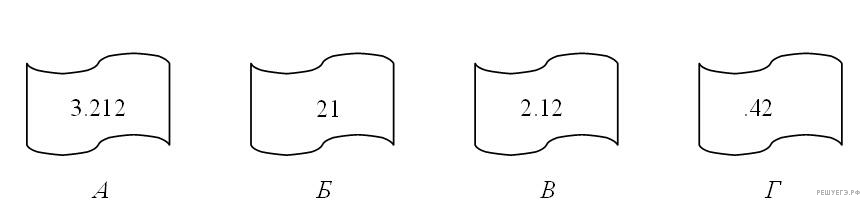 Ответ:_______________________________В языке запросов поискового сервера для обозначения логической операции «ИЛИ» используется символ «|», а для логической операции «И» – символ «&».В таблице приведены запросы и количество найденных по ним страниц некоторого сегмента сети Интернет.Какое количество страниц (в тысячах) будет найдено по запросу Пекин & Токио?Считается, что все запросы выполнялись практически одновременно, так что набор страниц, содержащих все искомые слова, не изменялся за время выполнения запросов.Ответ:_______________________________Посмотрите текст HTML – документа и ответьте на вопросы.<html><head></head><body><table border=0><tr><td><h3>Заголовок <h3></td><td><a href= «stranica_1.html»> Страница 1</a></td></tr><tr><td><img src=risunok.jpg></td><td><pre>Текст</pre></td></tr></table></body></html>Какой цвет фона и текста будет на WEB-странице? Что будет отражаться на странице в текстовом формате? Ответ:_______________________________№ заданияКакие элементы знаний, умений и способов деятельности выявляютсяОбщее кол-во баллов за каждое задание1-4Анализ информационных моделей15-6Поиск и сортировка в базах данных17Компьютерные сети. Скорость передачи данных18Адресация в сети Интернет19Поиск информации в сети Интернет110Всемирная паутина1ИтогоИтого10 балловABCDEFA3B94C3938D32E4827F7Аэропорт вылетаАэропорт прилетаВремя вылетаВремя прилетаГригорьевоПолевое09:3010:15ПолевоеСоколиное10:3011:20ЛипкиГригорьево10:4511:25ПолевоеГригорьево11:0011:45СоколиноеПолевое11:1512:05ПолевоеЛипки11:5513:40ЛипкиСоколиное12:0012:55СоколиноеЛипки12:1013:55ЛипкиПолевое12:1514:00ГригорьевоЛипки12:5513:35ЗапросНайдено страниц
(в тысячах)Пекин & (Москва | Токио)338Пекин & Москва204Пекин & Москва & Токио50